Муниципальное казенное общеобразовательное учреждение«Элисенваарская средняя общеобразовательная школа»(МКОУ «Элисенваарская СОШ»)186720 Республика Карелия, Лахденпохский р-н, п. Элисенваара, ул. Школьная, д.7,тел/факс (814)50 33-651, elis-ch-37@yandex.ruХод урока:I. Закрепление пройденного материала. (30 мин). 1. Установите соответствие между физическими величинами и единицами этих величин в Международной системе единиц: к каждому элементу первого столбца подберите соответствующий элемент из второго столбца. Цифры в ответе могут повторяться.Ответ: А- , Б- , В- .
2. Брусок массой  скользит по плоскости, наклонённой под углом  к горизонту. Коэффициент трения между бруском и плоскостью равен . Установите соответствие между физическими величинами и формулами, по которым они определяются. Запишите в таблицу выбранные цифры под соответствующими буквами. Цифры в ответе могут повторяться.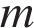 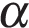 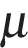 Ответ: 3. В отсутствии теплопередачи объем газа увеличился. При этом1) температура газа уменьшилась, а внутренняя энергия не изменилась2) температура газа не изменилась, а внутренняя энергия увеличилась3) температура и внутренняя энергия газа уменьшились4) температура и внутренняя энергия газа увеличились4. Прочитайте текст и вставьте на места пропусков слова (словосочетания) из приведённого списка. Для изучения условий плавания тел провели два эксперимента. В первом эксперименте взяли железную гирю и поместили её в сосуд с водой. Гиря утонула (рис. 1). Это произошло потому, что плотность железа больше плотности воды, поэтому сила тяжести, действующая на гирю, _______(А) выталкивающей силы, действующей на гирю со стороны воды, и гиря будет тонуть в воде, пока не опустится на дно сосуда. 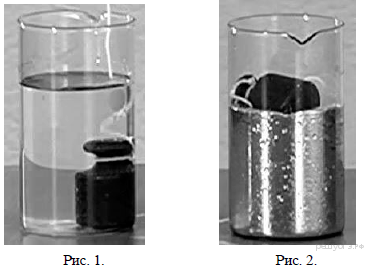 Во втором эксперименте эту же самую гирю поместили в сосуд со ртутью. Гиря всплыла (рис. 2). Плотность железа меньше, чем плотность ртути. Поэтому сила тяжести, действующая на гирю, _______(Б) выталкивающей силы, действующей на гирю со стороны ртути, и гиря будет всплывать, поднимаясь к поверхности. Поднявшись на поверхность, гиря будет плавать так, что часть её будет выступать из ртути. Это объясняется тем, что при равновесии тела, плавающего в жидкости, вес _______(В) жидкости (в данном случае объёма части гири, находящейся под свободным уровнем ртути) должен быть равен _______(Г) гири. Список слов и словосочетаний:1) больше2) меньше3) масса4) вес5) вытесненный объём6) общий объём7) плотность Запишите в таблицу выбранные цифры под соответствующими буквами. Цифры могут повторяться.5. Сосновый брусок в форме прямоугольного параллелепипеда, имеющего размеры a = 30 см, b = 40 см и c = 30 см, начинают осторожно опускать в ванну с водой (как показано на рисунке). Чему будет равна глубина погружения бруска в воду при плавании? Ответ дайте в см. (Плотность сосны равна 400 кг/м3.)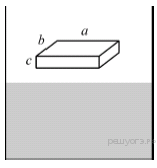 6. На рисунке представлен график зависимости давления воздуха от координаты в некоторый момент времени при распространении звуковой волны. Ответ запишите в метрах.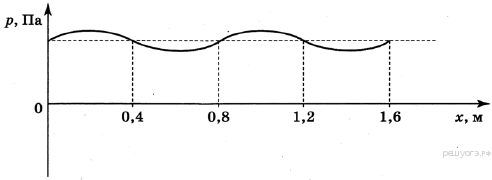 Какова длина данной звуковой волны?7. 3 л воды, взятой при температуре 20 °С, смешали с водой при температуре 100 °С. Температура смеси оказалась равной 40 °С. Чему равна масса горячей воды? Теплообменом с окружающей средой пренебречь.8. Металлический шарик 1, укрепленный на длинной изолирующей ручке и имеющий заряд , приводят поочередно в соприкосновение с двумя такими же шариками 2 и 3, расположенными на изолирующих подставках и имеющими, соответственно, заряды −q и +q. 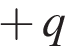 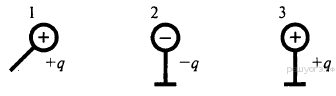 Во сколько раз уменьшится заряд на шарике 3?9. Резисторы R1 = 2 Ом и R2 = 3 Ом соединены параллельно, как показано насхеме. Какая мощность выделяется в резисторе R1, если амперметр показывает силу тока I = 1 А? Ответ запишите в Вт.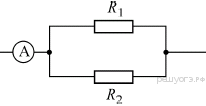 10. Произошла следующая ядерная реакция: Чему равно количество протонов атома Х?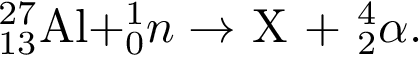 Класс9Адрес для отправки выполненного задания+79214580631 личным сообщением https://vk.com/anna_dashkevichПредмет ФизикаАдрес для отправки выполненного задания+79214580631 личным сообщением https://vk.com/anna_dashkevichУчительСолохина А.П.Время консультаций14.00 ч – 17.00 ч. /+79214580631Дата проведения урока 02.06.2020г (по расписанию)Срок сдачи на проверку/срок изучения02.06 до 19:00 отправить фотографию (сообщение) / при отсутствии сети «Интернет» принести в школу тетрадь Тема урокаРешение типовых заданий ГИАСрок сдачи на проверку/срок изучения02.06 до 19:00 отправить фотографию (сообщение) / при отсутствии сети «Интернет» принести в школу тетрадь Физическая величина Значение физической, величины в сиА) Потенциальная энергияБ) Механическая работаВ) Мощность1) Вт2) Дж3) Н4) Па5) В  Физические величины ФормулыА) модуль силы тренияБ) модуль силы тяжести 1) 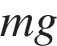 2) 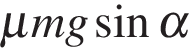 3) 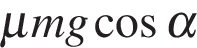 4) 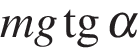 АБ АБВГ